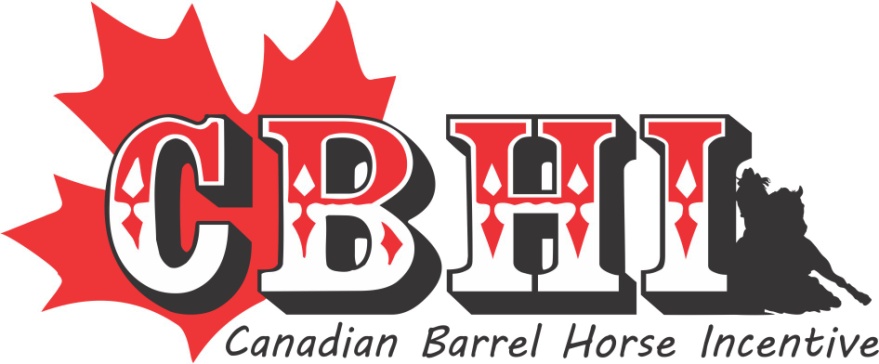 2024 ANNUAL NOMINATION FORMDeadline for payment is Dec 1st (must be in the office)-Please keep a copy of this form your receipt.* New Stallion’s advertising poster/flyer can be e-mailed/updated in a Jpeg format*Payment must be in the office on Dec 1 to hold your SS spot including waiting list. CANADIAN BARREL HORSE INCENTIVE 51314 RRD 22 Parkland County, Ab T7Y  2H8 e-mail -info@canadianbarrelincentive.comStallion Name:______________________________________________________________Owner(s):_________________________________________________________________Address:__________________________________________________________________City/Province:______________________________________________________________Postal Code:________________ Phone # (s) ____________________________________E-mail:____________________________________________________________________Nomination Fees:Signature:__________________________________________________(By signing this you confirm that you understand the difference between the 3 payment choices - no refunds)Please circle below if this is a new stallion to the program: 1. You wish to be placed on the Super Stakes waiting list or 2. Not interested in the Super StakesPlease check which area you would like to help with: You can contact the office or a director to see what any of the below entails. Partial- Stallions without offspring of competition age &/or are not competing themselves$250Full- Stallions with offspring of competition age &/or are competing themselves.$500Deceased- Stallions with no frozen semen.$250Worker/Volunteer fee -$25 per stallion$25$25* Worker/Volunteer fee is to offset help that we have to hire to make our events run smoothly. TOTAL* Worker/Volunteer fee is to offset help that we have to hire to make our events run smoothly. TOTALHorse SaleProvincial EventYear End (audit)SponsorshipPonoka EventBylaws/RulesLive Stream